             КАРАР                                                                        РЕШЕНИЕ«03 » октября  2011 й.                        № 43                        «03» октября  .О внесении дополнений в решение Совета сельского поселения Тузлукушевский сельсовет муниципального района Белебеевский район Республики Башкортостан  от 14ноября 2006 года №3 «Об установлении земельного налога»В соответствии со  статьей 387 Налогового кодекса Российской Федерации и решением Совета сельского поселения Тузлукушевский сельсовет муниципального района Белебеевский район Республики Башкортостан от 14 ноября 2006 года №3 «Об установлении земельного налога», Совет сельского поселения Тузлукушевский сельсовет муниципального района Белебеевский район Республики Башкортостан РЕШИЛ:1. Дополнить пункт 9  решения Совета сельского поселения Тузлукушевский сельсовет муниципального района Белебеевский район Республики Башкортостан  от 14 ноября  2006  года № 3 «Об установлении земельного налога» текстом следующего содержания:«хозяйствующие субъекты, имеющие на балансе дошкольные образовательные учреждения - в отношении земельных участков, предоставленных для непосредственного выполнения возложенных на эти дошкольные учреждения функций».2. Опубликовать  данное  решение  в  газете  «Белебеевские  известия»  до 30 ноября 2011 года.3. Настоящее решение вступает в силу с 1 января 2012 года.Глава сельского поселения:				                                      Л.М.Харисова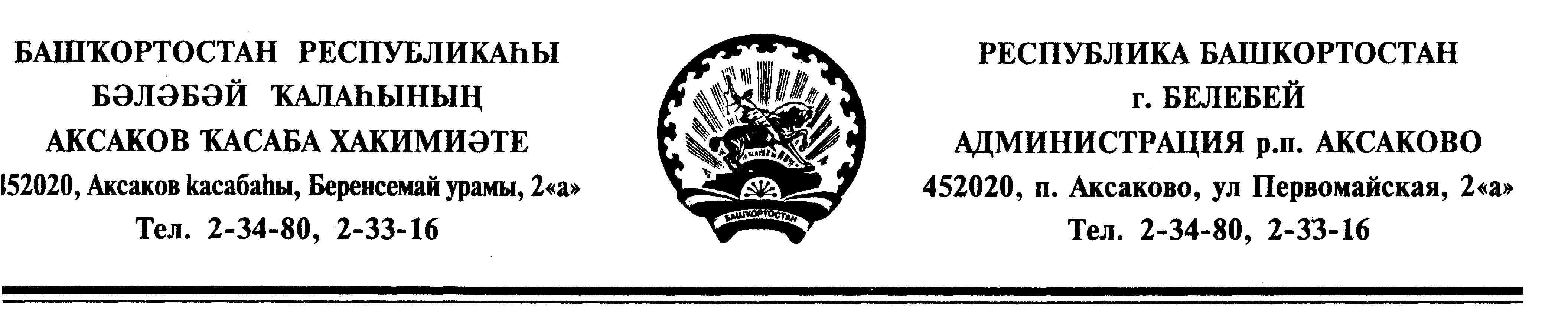 БАШKОРТОСТАН        РЕСПУБЛИКАhЫБӘЛӘБӘЙ  РАЙОНЫ МУНИЦИПАЛЬРАЙОНЫНЫҢ        ТУЗЛЫКЫУЫШ   АУЫЛ  СОВЕТЫ   АУЫЛ  БИЛӘМӘhЕ СОВЕТЫ452036 Тузлыкыуыш ауылы,Чапаев урамы, 1А й.СОВЕТ СЕЛЬСКОГО ПОСЕЛЕНИЯ ТУЗЛУКУШЕВСКИЙ СЕЛЬСОВЕТМУНИЦИПАЛЬНОГО РАЙОНАБЕЛЕБЕЕВСКИЙ РАЙОНРЕСПУБЛИКИ БАШКОРТОСТАН452036 с. Тузлукуш,ул. Чапаева, 1А.